Market Settlements SubcommitteeConference CallFebruary 15, 20181:00 p.m. – 4:00 p.m. ESTAdministration (1:00 - 1:15)Welcome, review of Anti-Trust Policy, Code of Conduct, Media Participation Policy and roll call.Approval of Agenda and the January 18, 2018 draft MSS minutes.NSPL Scaling UpdatesWorking Issues (1:15 – 2:15)FERC Order 825 – Discussion on Sub-Hourly Settlements (1:15 – 2:15)Mr. Ray Fernandez, PJM, will discuss the 5-minute settlements implementation, detailing the process for requesting 5 Minute meter data in Power Meter.  Mr. Fernandez will also provide a reminder on 5-minute LMP data availability for operating days prior to April 1, 2018.Mr. Sean Flamm, PJM, will discuss documentation updates to the FERC EQR and Load Response reports.Miscellaneous Settlements Items (2:15 – 2:30)PJM will provide an update on any recent settlement calculation and report changes.Future Agenda ItemsParticipants will have the opportunity to request the addition of any new item(s) to the agenda of a future meeting.Author: Nicholas DiSciulloAntitrust:You may not discuss any topics that violate, or that might appear to violate, the antitrust laws including but not limited to agreements between or among competitors regarding prices, bid and offer practices, availability of service, product design, terms of sale, division of markets, allocation of customers or any other activity that might unreasonably restrain competition.  If any of these items are discussed the chair will re-direct the conversation.  If the conversation still persists, parties will be asked to leave the meeting or the meeting will be adjourned.Code of Conduct:As a mandatory condition of attendance at today's meeting, attendees agree to adhere to the PJM Code of Conduct as detailed in PJM Manual M-34 section 4.5, including, but not limited to, participants' responsibilities and rules regarding the dissemination of meeting discussion and materials.Public Meetings/Media Participation: Unless otherwise noted, PJM stakeholder meetings are open to the public and to members of the media. Members of the media are asked to announce their attendance at all PJM stakeholder meetings at the beginning of the meeting or at the point they join a meeting already in progress. Members of the Media are reminded that speakers at PJM meetings cannot be quoted without explicit permission from the speaker. PJM Members are reminded that "detailed transcriptional meeting notes" and white board notes from "brainstorming sessions" shall not be disseminated. Stakeholders are also not allowed to create audio, video or online recordings of PJM meetings. PJM may create audio, video or online recordings of stakeholder meetings for internal and training purposes, and your participation at such meetings indicates your consent to the same.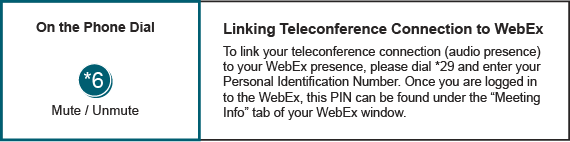 Future Meeting DatesFuture Meeting DatesFuture Meeting DatesMarch 15, 20181:00 p.m. – 4:00 p.m.Conference CallApril 12, 20181:00 p.m. – 4:00 p.m.Conference CallMay 17, 20181:00 p.m. – 4:00 p.m.Conference CallJune 14, 20181:00 p.m. – 4:00 p.m.Conference CallJuly 19, 20181:00 p.m. – 4:00 p.m.Conference CallAugust16, 20181:00 p.m. – 4:00 p.m.Conference CallSeptember 20, 20181:00 p.m. – 4:00 p.m.Conference CallOctober 18, 20181:00 p.m. – 4:00 p.m.Conference CallNovember 15, 20181:00 p.m. – 4:00 p.m.Conference CallDecember 13, 20181:00 p.m. – 4:00 p.m.Conference Call